Het zes-stappen-plan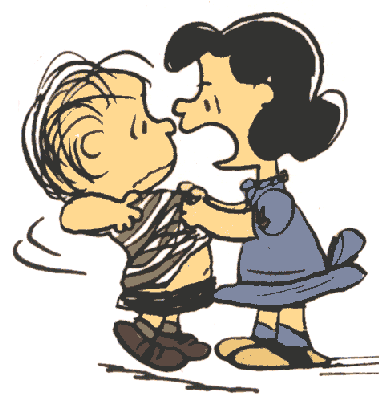 Stap 1: Stop en koel af.Stap 2: Praat met elkaar en luister naar elkaar.- Denk aan de ik-boodschappen- Vat samen wat de ander zegt en probeer zijn of haar gevoel te benoemen.Stap 3: Zoek uit wat de behoeften zijn.- Wat willen jullie? Waar gaat het eigenlijk om?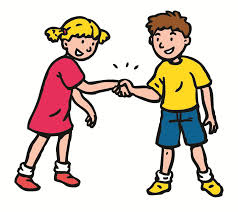 Stap 4: Bedenk veel oplossingen.Stap 5: Kies het idee dat iedereen het beste vindt.Stap 6: Maak een plan en voer het uit.